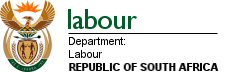 Please indicate below the preceding twelve month period the report covers (except for first time reporting where the period may be shorter):From (date):	_____/________/__________	to (date):	_____/_______/________DD / MM / YYYY				DD / MM / YYYYPlease indicate below the duration of your current Employment Equity Plan:From (date):	_____/_______/___________	to (date):	_____/_______/________DD / MM / YYYY 				DD / MM / YYYYSECTION B: WORKFORCE PROFILE WORKFORCE PROFILEPlease report the total number of employees (including employees with disabilities) in each of the following occupational levels: Note: A=Africans, C=Coloureds, I=Indians and W=WhitesPlease report the total number of employees with disabilities only in each of the following occupational levels: Note: A=Africans, C=Coloureds, I=Indians and W=WhitesSECTION C: WORKFORCE MOVEMENT2.	RecruitmentPlease report the total number of new recruits, including people with disabilities. Note: A=Africans, C=Coloureds, I=Indians and W=Whites3.	PromotionPlease report the total number of promotions into each occupational level, including people with disabilities. Note: A=Africans, C=Coloureds, I=Indians and W=WhitesTermination Please report the total number of terminations in each occupational level, including people with disabilities. Note: A=Africans, C=Coloureds, I=Indians and W=WhitesSECTION D:  SKILLS DEVELOPMENTSkills Development Please report the total number of people including people with disabilities, who received training ONLY for the purpose of achieving the numerical goals, and not the number of training courses attended by individuals. Note: A=Africans, C=Coloureds, I=Indians and W=Whites SECTION E: NUMERICAL GOALS & TARGETSNumerical goalsPlease indicate the numerical goals as contained in the EE Plan (i.e. the entire workforce profile including people with disabilities) you project to achieve at the end of your current Employment Equity Plan in terms of occupational levels. Note: A=Africans, C=Coloureds, I=Indians and W=Whites: 	Numerical targetsPlease indicate the numerical targets as contained in the EE Plan (i.e. the entire workforce profile including people with disabilities) you project to achieve at the end of the next reporting cycle, in terms of occupational levels. Note: A=Africans, C=Coloureds, I=Indians and W=WhitesSECTION F: MONITORING & EVALUATION Consultation 8.1.	Please indicate below the stakeholders that were involved in the consultation process when developing and implementing your Employment Equity Plan and the preparation of this Employment Equity Report.Barriers and affirmative action measuresPlease indicate which categories of employment policy or practice barriers to employment equity were identified. If your answer is ‘Yes’ to barriers in any of the categories, please indicate whether or not there are affirmative action measures developed and the time-frames to overcome them. Monitoring and evaluation of implementationHow regularly do you monitor progress on the implementation of the Employment Equity Plan? Please choose    one.Did you achieve the annual objectives as set out in your Employment Equity Plan for this period?SECTION G: Signature of the Chief Executive Officer/Accounting OfficerPLEASE READ THIS FIRSTSECTION A: EMPLOYER DETAILS & INSTRUCTIONSSECTION A: EMPLOYER DETAILS & INSTRUCTIONSPURPOSE OF THIS FORMThis form enables employers to comply with Section 21 of the Employment Equity Act 55 of 1998, as amended.This form contains the format for employment equity reporting by designated employers to the Department of Labour. WHO COMPLETES THIS FORM?All designated employers.   Employers who wish to voluntarily comply with Chapter 3 of the Act are also required to complete this form.WHEN SHOULD EMPLOYERS REPORT?Designated employers must submit their report annually on the first working day of October or by 15 January of the following year in the case of electronic reporting. Employers who become designated on or after the first working day of April but before the first working day of October must only submit their first report on the first working day of October of the following year. SEND TO:Employment Equity RegistryThe Department of LabourPrivate Bag X117Pretoria 0001Online reporting: www.labour.gov.zaHelpline: 0860101018NO FAXED OR E-MAILED REPORTS WIIL BE ACCEPTEDTrade name	PURPOSE OF THIS FORMThis form enables employers to comply with Section 21 of the Employment Equity Act 55 of 1998, as amended.This form contains the format for employment equity reporting by designated employers to the Department of Labour. WHO COMPLETES THIS FORM?All designated employers.   Employers who wish to voluntarily comply with Chapter 3 of the Act are also required to complete this form.WHEN SHOULD EMPLOYERS REPORT?Designated employers must submit their report annually on the first working day of October or by 15 January of the following year in the case of electronic reporting. Employers who become designated on or after the first working day of April but before the first working day of October must only submit their first report on the first working day of October of the following year. SEND TO:Employment Equity RegistryThe Department of LabourPrivate Bag X117Pretoria 0001Online reporting: www.labour.gov.zaHelpline: 0860101018NO FAXED OR E-MAILED REPORTS WIIL BE ACCEPTEDDTI registration namePURPOSE OF THIS FORMThis form enables employers to comply with Section 21 of the Employment Equity Act 55 of 1998, as amended.This form contains the format for employment equity reporting by designated employers to the Department of Labour. WHO COMPLETES THIS FORM?All designated employers.   Employers who wish to voluntarily comply with Chapter 3 of the Act are also required to complete this form.WHEN SHOULD EMPLOYERS REPORT?Designated employers must submit their report annually on the first working day of October or by 15 January of the following year in the case of electronic reporting. Employers who become designated on or after the first working day of April but before the first working day of October must only submit their first report on the first working day of October of the following year. SEND TO:Employment Equity RegistryThe Department of LabourPrivate Bag X117Pretoria 0001Online reporting: www.labour.gov.zaHelpline: 0860101018NO FAXED OR E-MAILED REPORTS WIIL BE ACCEPTEDDTI registration numberPURPOSE OF THIS FORMThis form enables employers to comply with Section 21 of the Employment Equity Act 55 of 1998, as amended.This form contains the format for employment equity reporting by designated employers to the Department of Labour. WHO COMPLETES THIS FORM?All designated employers.   Employers who wish to voluntarily comply with Chapter 3 of the Act are also required to complete this form.WHEN SHOULD EMPLOYERS REPORT?Designated employers must submit their report annually on the first working day of October or by 15 January of the following year in the case of electronic reporting. Employers who become designated on or after the first working day of April but before the first working day of October must only submit their first report on the first working day of October of the following year. SEND TO:Employment Equity RegistryThe Department of LabourPrivate Bag X117Pretoria 0001Online reporting: www.labour.gov.zaHelpline: 0860101018NO FAXED OR E-MAILED REPORTS WIIL BE ACCEPTEDPAYE/SARS numberPURPOSE OF THIS FORMThis form enables employers to comply with Section 21 of the Employment Equity Act 55 of 1998, as amended.This form contains the format for employment equity reporting by designated employers to the Department of Labour. WHO COMPLETES THIS FORM?All designated employers.   Employers who wish to voluntarily comply with Chapter 3 of the Act are also required to complete this form.WHEN SHOULD EMPLOYERS REPORT?Designated employers must submit their report annually on the first working day of October or by 15 January of the following year in the case of electronic reporting. Employers who become designated on or after the first working day of April but before the first working day of October must only submit their first report on the first working day of October of the following year. SEND TO:Employment Equity RegistryThe Department of LabourPrivate Bag X117Pretoria 0001Online reporting: www.labour.gov.zaHelpline: 0860101018NO FAXED OR E-MAILED REPORTS WIIL BE ACCEPTEDUIF reference numberPURPOSE OF THIS FORMThis form enables employers to comply with Section 21 of the Employment Equity Act 55 of 1998, as amended.This form contains the format for employment equity reporting by designated employers to the Department of Labour. WHO COMPLETES THIS FORM?All designated employers.   Employers who wish to voluntarily comply with Chapter 3 of the Act are also required to complete this form.WHEN SHOULD EMPLOYERS REPORT?Designated employers must submit their report annually on the first working day of October or by 15 January of the following year in the case of electronic reporting. Employers who become designated on or after the first working day of April but before the first working day of October must only submit their first report on the first working day of October of the following year. SEND TO:Employment Equity RegistryThe Department of LabourPrivate Bag X117Pretoria 0001Online reporting: www.labour.gov.zaHelpline: 0860101018NO FAXED OR E-MAILED REPORTS WIIL BE ACCEPTEDEE reference numberPURPOSE OF THIS FORMThis form enables employers to comply with Section 21 of the Employment Equity Act 55 of 1998, as amended.This form contains the format for employment equity reporting by designated employers to the Department of Labour. WHO COMPLETES THIS FORM?All designated employers.   Employers who wish to voluntarily comply with Chapter 3 of the Act are also required to complete this form.WHEN SHOULD EMPLOYERS REPORT?Designated employers must submit their report annually on the first working day of October or by 15 January of the following year in the case of electronic reporting. Employers who become designated on or after the first working day of April but before the first working day of October must only submit their first report on the first working day of October of the following year. SEND TO:Employment Equity RegistryThe Department of LabourPrivate Bag X117Pretoria 0001Online reporting: www.labour.gov.zaHelpline: 0860101018NO FAXED OR E-MAILED REPORTS WIIL BE ACCEPTEDSeta classificationPURPOSE OF THIS FORMThis form enables employers to comply with Section 21 of the Employment Equity Act 55 of 1998, as amended.This form contains the format for employment equity reporting by designated employers to the Department of Labour. WHO COMPLETES THIS FORM?All designated employers.   Employers who wish to voluntarily comply with Chapter 3 of the Act are also required to complete this form.WHEN SHOULD EMPLOYERS REPORT?Designated employers must submit their report annually on the first working day of October or by 15 January of the following year in the case of electronic reporting. Employers who become designated on or after the first working day of April but before the first working day of October must only submit their first report on the first working day of October of the following year. SEND TO:Employment Equity RegistryThe Department of LabourPrivate Bag X117Pretoria 0001Online reporting: www.labour.gov.zaHelpline: 0860101018NO FAXED OR E-MAILED REPORTS WIIL BE ACCEPTEDIndustry/SectorPURPOSE OF THIS FORMThis form enables employers to comply with Section 21 of the Employment Equity Act 55 of 1998, as amended.This form contains the format for employment equity reporting by designated employers to the Department of Labour. WHO COMPLETES THIS FORM?All designated employers.   Employers who wish to voluntarily comply with Chapter 3 of the Act are also required to complete this form.WHEN SHOULD EMPLOYERS REPORT?Designated employers must submit their report annually on the first working day of October or by 15 January of the following year in the case of electronic reporting. Employers who become designated on or after the first working day of April but before the first working day of October must only submit their first report on the first working day of October of the following year. SEND TO:Employment Equity RegistryThe Department of LabourPrivate Bag X117Pretoria 0001Online reporting: www.labour.gov.zaHelpline: 0860101018NO FAXED OR E-MAILED REPORTS WIIL BE ACCEPTEDTelephone numberPURPOSE OF THIS FORMThis form enables employers to comply with Section 21 of the Employment Equity Act 55 of 1998, as amended.This form contains the format for employment equity reporting by designated employers to the Department of Labour. WHO COMPLETES THIS FORM?All designated employers.   Employers who wish to voluntarily comply with Chapter 3 of the Act are also required to complete this form.WHEN SHOULD EMPLOYERS REPORT?Designated employers must submit their report annually on the first working day of October or by 15 January of the following year in the case of electronic reporting. Employers who become designated on or after the first working day of April but before the first working day of October must only submit their first report on the first working day of October of the following year. SEND TO:Employment Equity RegistryThe Department of LabourPrivate Bag X117Pretoria 0001Online reporting: www.labour.gov.zaHelpline: 0860101018NO FAXED OR E-MAILED REPORTS WIIL BE ACCEPTEDPostal addressPURPOSE OF THIS FORMThis form enables employers to comply with Section 21 of the Employment Equity Act 55 of 1998, as amended.This form contains the format for employment equity reporting by designated employers to the Department of Labour. WHO COMPLETES THIS FORM?All designated employers.   Employers who wish to voluntarily comply with Chapter 3 of the Act are also required to complete this form.WHEN SHOULD EMPLOYERS REPORT?Designated employers must submit their report annually on the first working day of October or by 15 January of the following year in the case of electronic reporting. Employers who become designated on or after the first working day of April but before the first working day of October must only submit their first report on the first working day of October of the following year. SEND TO:Employment Equity RegistryThe Department of LabourPrivate Bag X117Pretoria 0001Online reporting: www.labour.gov.zaHelpline: 0860101018NO FAXED OR E-MAILED REPORTS WIIL BE ACCEPTEDPostal addressPURPOSE OF THIS FORMThis form enables employers to comply with Section 21 of the Employment Equity Act 55 of 1998, as amended.This form contains the format for employment equity reporting by designated employers to the Department of Labour. WHO COMPLETES THIS FORM?All designated employers.   Employers who wish to voluntarily comply with Chapter 3 of the Act are also required to complete this form.WHEN SHOULD EMPLOYERS REPORT?Designated employers must submit their report annually on the first working day of October or by 15 January of the following year in the case of electronic reporting. Employers who become designated on or after the first working day of April but before the first working day of October must only submit their first report on the first working day of October of the following year. SEND TO:Employment Equity RegistryThe Department of LabourPrivate Bag X117Pretoria 0001Online reporting: www.labour.gov.zaHelpline: 0860101018NO FAXED OR E-MAILED REPORTS WIIL BE ACCEPTEDPostal codePURPOSE OF THIS FORMThis form enables employers to comply with Section 21 of the Employment Equity Act 55 of 1998, as amended.This form contains the format for employment equity reporting by designated employers to the Department of Labour. WHO COMPLETES THIS FORM?All designated employers.   Employers who wish to voluntarily comply with Chapter 3 of the Act are also required to complete this form.WHEN SHOULD EMPLOYERS REPORT?Designated employers must submit their report annually on the first working day of October or by 15 January of the following year in the case of electronic reporting. Employers who become designated on or after the first working day of April but before the first working day of October must only submit their first report on the first working day of October of the following year. SEND TO:Employment Equity RegistryThe Department of LabourPrivate Bag X117Pretoria 0001Online reporting: www.labour.gov.zaHelpline: 0860101018NO FAXED OR E-MAILED REPORTS WIIL BE ACCEPTEDCity/TownPURPOSE OF THIS FORMThis form enables employers to comply with Section 21 of the Employment Equity Act 55 of 1998, as amended.This form contains the format for employment equity reporting by designated employers to the Department of Labour. WHO COMPLETES THIS FORM?All designated employers.   Employers who wish to voluntarily comply with Chapter 3 of the Act are also required to complete this form.WHEN SHOULD EMPLOYERS REPORT?Designated employers must submit their report annually on the first working day of October or by 15 January of the following year in the case of electronic reporting. Employers who become designated on or after the first working day of April but before the first working day of October must only submit their first report on the first working day of October of the following year. SEND TO:Employment Equity RegistryThe Department of LabourPrivate Bag X117Pretoria 0001Online reporting: www.labour.gov.zaHelpline: 0860101018NO FAXED OR E-MAILED REPORTS WIIL BE ACCEPTEDProvincePURPOSE OF THIS FORMThis form enables employers to comply with Section 21 of the Employment Equity Act 55 of 1998, as amended.This form contains the format for employment equity reporting by designated employers to the Department of Labour. WHO COMPLETES THIS FORM?All designated employers.   Employers who wish to voluntarily comply with Chapter 3 of the Act are also required to complete this form.WHEN SHOULD EMPLOYERS REPORT?Designated employers must submit their report annually on the first working day of October or by 15 January of the following year in the case of electronic reporting. Employers who become designated on or after the first working day of April but before the first working day of October must only submit their first report on the first working day of October of the following year. SEND TO:Employment Equity RegistryThe Department of LabourPrivate Bag X117Pretoria 0001Online reporting: www.labour.gov.zaHelpline: 0860101018NO FAXED OR E-MAILED REPORTS WIIL BE ACCEPTEDPhysical  addressPURPOSE OF THIS FORMThis form enables employers to comply with Section 21 of the Employment Equity Act 55 of 1998, as amended.This form contains the format for employment equity reporting by designated employers to the Department of Labour. WHO COMPLETES THIS FORM?All designated employers.   Employers who wish to voluntarily comply with Chapter 3 of the Act are also required to complete this form.WHEN SHOULD EMPLOYERS REPORT?Designated employers must submit their report annually on the first working day of October or by 15 January of the following year in the case of electronic reporting. Employers who become designated on or after the first working day of April but before the first working day of October must only submit their first report on the first working day of October of the following year. SEND TO:Employment Equity RegistryThe Department of LabourPrivate Bag X117Pretoria 0001Online reporting: www.labour.gov.zaHelpline: 0860101018NO FAXED OR E-MAILED REPORTS WIIL BE ACCEPTEDPhysical  addressPURPOSE OF THIS FORMThis form enables employers to comply with Section 21 of the Employment Equity Act 55 of 1998, as amended.This form contains the format for employment equity reporting by designated employers to the Department of Labour. WHO COMPLETES THIS FORM?All designated employers.   Employers who wish to voluntarily comply with Chapter 3 of the Act are also required to complete this form.WHEN SHOULD EMPLOYERS REPORT?Designated employers must submit their report annually on the first working day of October or by 15 January of the following year in the case of electronic reporting. Employers who become designated on or after the first working day of April but before the first working day of October must only submit their first report on the first working day of October of the following year. SEND TO:Employment Equity RegistryThe Department of LabourPrivate Bag X117Pretoria 0001Online reporting: www.labour.gov.zaHelpline: 0860101018NO FAXED OR E-MAILED REPORTS WIIL BE ACCEPTEDPostal codePURPOSE OF THIS FORMThis form enables employers to comply with Section 21 of the Employment Equity Act 55 of 1998, as amended.This form contains the format for employment equity reporting by designated employers to the Department of Labour. WHO COMPLETES THIS FORM?All designated employers.   Employers who wish to voluntarily comply with Chapter 3 of the Act are also required to complete this form.WHEN SHOULD EMPLOYERS REPORT?Designated employers must submit their report annually on the first working day of October or by 15 January of the following year in the case of electronic reporting. Employers who become designated on or after the first working day of April but before the first working day of October must only submit their first report on the first working day of October of the following year. SEND TO:Employment Equity RegistryThe Department of LabourPrivate Bag X117Pretoria 0001Online reporting: www.labour.gov.zaHelpline: 0860101018NO FAXED OR E-MAILED REPORTS WIIL BE ACCEPTEDCity/TownPURPOSE OF THIS FORMThis form enables employers to comply with Section 21 of the Employment Equity Act 55 of 1998, as amended.This form contains the format for employment equity reporting by designated employers to the Department of Labour. WHO COMPLETES THIS FORM?All designated employers.   Employers who wish to voluntarily comply with Chapter 3 of the Act are also required to complete this form.WHEN SHOULD EMPLOYERS REPORT?Designated employers must submit their report annually on the first working day of October or by 15 January of the following year in the case of electronic reporting. Employers who become designated on or after the first working day of April but before the first working day of October must only submit their first report on the first working day of October of the following year. SEND TO:Employment Equity RegistryThe Department of LabourPrivate Bag X117Pretoria 0001Online reporting: www.labour.gov.zaHelpline: 0860101018NO FAXED OR E-MAILED REPORTS WIIL BE ACCEPTEDProvincePURPOSE OF THIS FORMThis form enables employers to comply with Section 21 of the Employment Equity Act 55 of 1998, as amended.This form contains the format for employment equity reporting by designated employers to the Department of Labour. WHO COMPLETES THIS FORM?All designated employers.   Employers who wish to voluntarily comply with Chapter 3 of the Act are also required to complete this form.WHEN SHOULD EMPLOYERS REPORT?Designated employers must submit their report annually on the first working day of October or by 15 January of the following year in the case of electronic reporting. Employers who become designated on or after the first working day of April but before the first working day of October must only submit their first report on the first working day of October of the following year. SEND TO:Employment Equity RegistryThe Department of LabourPrivate Bag X117Pretoria 0001Online reporting: www.labour.gov.zaHelpline: 0860101018NO FAXED OR E-MAILED REPORTS WIIL BE ACCEPTEDDetails of CEO/Accounting Officer at the time of submitting this reportDetails of CEO/Accounting Officer at the time of submitting this reportPURPOSE OF THIS FORMThis form enables employers to comply with Section 21 of the Employment Equity Act 55 of 1998, as amended.This form contains the format for employment equity reporting by designated employers to the Department of Labour. WHO COMPLETES THIS FORM?All designated employers.   Employers who wish to voluntarily comply with Chapter 3 of the Act are also required to complete this form.WHEN SHOULD EMPLOYERS REPORT?Designated employers must submit their report annually on the first working day of October or by 15 January of the following year in the case of electronic reporting. Employers who become designated on or after the first working day of April but before the first working day of October must only submit their first report on the first working day of October of the following year. SEND TO:Employment Equity RegistryThe Department of LabourPrivate Bag X117Pretoria 0001Online reporting: www.labour.gov.zaHelpline: 0860101018NO FAXED OR E-MAILED REPORTS WIIL BE ACCEPTEDName and surname PURPOSE OF THIS FORMThis form enables employers to comply with Section 21 of the Employment Equity Act 55 of 1998, as amended.This form contains the format for employment equity reporting by designated employers to the Department of Labour. WHO COMPLETES THIS FORM?All designated employers.   Employers who wish to voluntarily comply with Chapter 3 of the Act are also required to complete this form.WHEN SHOULD EMPLOYERS REPORT?Designated employers must submit their report annually on the first working day of October or by 15 January of the following year in the case of electronic reporting. Employers who become designated on or after the first working day of April but before the first working day of October must only submit their first report on the first working day of October of the following year. SEND TO:Employment Equity RegistryThe Department of LabourPrivate Bag X117Pretoria 0001Online reporting: www.labour.gov.zaHelpline: 0860101018NO FAXED OR E-MAILED REPORTS WIIL BE ACCEPTEDTelephone numberPURPOSE OF THIS FORMThis form enables employers to comply with Section 21 of the Employment Equity Act 55 of 1998, as amended.This form contains the format for employment equity reporting by designated employers to the Department of Labour. WHO COMPLETES THIS FORM?All designated employers.   Employers who wish to voluntarily comply with Chapter 3 of the Act are also required to complete this form.WHEN SHOULD EMPLOYERS REPORT?Designated employers must submit their report annually on the first working day of October or by 15 January of the following year in the case of electronic reporting. Employers who become designated on or after the first working day of April but before the first working day of October must only submit their first report on the first working day of October of the following year. SEND TO:Employment Equity RegistryThe Department of LabourPrivate Bag X117Pretoria 0001Online reporting: www.labour.gov.zaHelpline: 0860101018NO FAXED OR E-MAILED REPORTS WIIL BE ACCEPTEDFax numberPURPOSE OF THIS FORMThis form enables employers to comply with Section 21 of the Employment Equity Act 55 of 1998, as amended.This form contains the format for employment equity reporting by designated employers to the Department of Labour. WHO COMPLETES THIS FORM?All designated employers.   Employers who wish to voluntarily comply with Chapter 3 of the Act are also required to complete this form.WHEN SHOULD EMPLOYERS REPORT?Designated employers must submit their report annually on the first working day of October or by 15 January of the following year in the case of electronic reporting. Employers who become designated on or after the first working day of April but before the first working day of October must only submit their first report on the first working day of October of the following year. SEND TO:Employment Equity RegistryThe Department of LabourPrivate Bag X117Pretoria 0001Online reporting: www.labour.gov.zaHelpline: 0860101018NO FAXED OR E-MAILED REPORTS WIIL BE ACCEPTEDEmail addressPURPOSE OF THIS FORMThis form enables employers to comply with Section 21 of the Employment Equity Act 55 of 1998, as amended.This form contains the format for employment equity reporting by designated employers to the Department of Labour. WHO COMPLETES THIS FORM?All designated employers.   Employers who wish to voluntarily comply with Chapter 3 of the Act are also required to complete this form.WHEN SHOULD EMPLOYERS REPORT?Designated employers must submit their report annually on the first working day of October or by 15 January of the following year in the case of electronic reporting. Employers who become designated on or after the first working day of April but before the first working day of October must only submit their first report on the first working day of October of the following year. SEND TO:Employment Equity RegistryThe Department of LabourPrivate Bag X117Pretoria 0001Online reporting: www.labour.gov.zaHelpline: 0860101018NO FAXED OR E-MAILED REPORTS WIIL BE ACCEPTEDDetails of Employment Equity Senior Manager at the time of submitting this reportDetails of Employment Equity Senior Manager at the time of submitting this reportPURPOSE OF THIS FORMThis form enables employers to comply with Section 21 of the Employment Equity Act 55 of 1998, as amended.This form contains the format for employment equity reporting by designated employers to the Department of Labour. WHO COMPLETES THIS FORM?All designated employers.   Employers who wish to voluntarily comply with Chapter 3 of the Act are also required to complete this form.WHEN SHOULD EMPLOYERS REPORT?Designated employers must submit their report annually on the first working day of October or by 15 January of the following year in the case of electronic reporting. Employers who become designated on or after the first working day of April but before the first working day of October must only submit their first report on the first working day of October of the following year. SEND TO:Employment Equity RegistryThe Department of LabourPrivate Bag X117Pretoria 0001Online reporting: www.labour.gov.zaHelpline: 0860101018NO FAXED OR E-MAILED REPORTS WIIL BE ACCEPTEDName and SurnamePURPOSE OF THIS FORMThis form enables employers to comply with Section 21 of the Employment Equity Act 55 of 1998, as amended.This form contains the format for employment equity reporting by designated employers to the Department of Labour. WHO COMPLETES THIS FORM?All designated employers.   Employers who wish to voluntarily comply with Chapter 3 of the Act are also required to complete this form.WHEN SHOULD EMPLOYERS REPORT?Designated employers must submit their report annually on the first working day of October or by 15 January of the following year in the case of electronic reporting. Employers who become designated on or after the first working day of April but before the first working day of October must only submit their first report on the first working day of October of the following year. SEND TO:Employment Equity RegistryThe Department of LabourPrivate Bag X117Pretoria 0001Online reporting: www.labour.gov.zaHelpline: 0860101018NO FAXED OR E-MAILED REPORTS WIIL BE ACCEPTEDTelephone numberPURPOSE OF THIS FORMThis form enables employers to comply with Section 21 of the Employment Equity Act 55 of 1998, as amended.This form contains the format for employment equity reporting by designated employers to the Department of Labour. WHO COMPLETES THIS FORM?All designated employers.   Employers who wish to voluntarily comply with Chapter 3 of the Act are also required to complete this form.WHEN SHOULD EMPLOYERS REPORT?Designated employers must submit their report annually on the first working day of October or by 15 January of the following year in the case of electronic reporting. Employers who become designated on or after the first working day of April but before the first working day of October must only submit their first report on the first working day of October of the following year. SEND TO:Employment Equity RegistryThe Department of LabourPrivate Bag X117Pretoria 0001Online reporting: www.labour.gov.zaHelpline: 0860101018NO FAXED OR E-MAILED REPORTS WIIL BE ACCEPTEDFax numberPURPOSE OF THIS FORMThis form enables employers to comply with Section 21 of the Employment Equity Act 55 of 1998, as amended.This form contains the format for employment equity reporting by designated employers to the Department of Labour. WHO COMPLETES THIS FORM?All designated employers.   Employers who wish to voluntarily comply with Chapter 3 of the Act are also required to complete this form.WHEN SHOULD EMPLOYERS REPORT?Designated employers must submit their report annually on the first working day of October or by 15 January of the following year in the case of electronic reporting. Employers who become designated on or after the first working day of April but before the first working day of October must only submit their first report on the first working day of October of the following year. SEND TO:Employment Equity RegistryThe Department of LabourPrivate Bag X117Pretoria 0001Online reporting: www.labour.gov.zaHelpline: 0860101018NO FAXED OR E-MAILED REPORTS WIIL BE ACCEPTEDEmail addressPURPOSE OF THIS FORMThis form enables employers to comply with Section 21 of the Employment Equity Act 55 of 1998, as amended.This form contains the format for employment equity reporting by designated employers to the Department of Labour. WHO COMPLETES THIS FORM?All designated employers.   Employers who wish to voluntarily comply with Chapter 3 of the Act are also required to complete this form.WHEN SHOULD EMPLOYERS REPORT?Designated employers must submit their report annually on the first working day of October or by 15 January of the following year in the case of electronic reporting. Employers who become designated on or after the first working day of April but before the first working day of October must only submit their first report on the first working day of October of the following year. SEND TO:Employment Equity RegistryThe Department of LabourPrivate Bag X117Pretoria 0001Online reporting: www.labour.gov.zaHelpline: 0860101018NO FAXED OR E-MAILED REPORTS WIIL BE ACCEPTEDBusiness typeBusiness typePURPOSE OF THIS FORMThis form enables employers to comply with Section 21 of the Employment Equity Act 55 of 1998, as amended.This form contains the format for employment equity reporting by designated employers to the Department of Labour. WHO COMPLETES THIS FORM?All designated employers.   Employers who wish to voluntarily comply with Chapter 3 of the Act are also required to complete this form.WHEN SHOULD EMPLOYERS REPORT?Designated employers must submit their report annually on the first working day of October or by 15 January of the following year in the case of electronic reporting. Employers who become designated on or after the first working day of April but before the first working day of October must only submit their first report on the first working day of October of the following year. SEND TO:Employment Equity RegistryThe Department of LabourPrivate Bag X117Pretoria 0001Online reporting: www.labour.gov.zaHelpline: 0860101018NO FAXED OR E-MAILED REPORTS WIIL BE ACCEPTED Private Sector 
 National Government  Local Government  Non-profit Organisation State-Owned Enterprise Provincial Government
 Educational InstitutionPURPOSE OF THIS FORMThis form enables employers to comply with Section 21 of the Employment Equity Act 55 of 1998, as amended.This form contains the format for employment equity reporting by designated employers to the Department of Labour. WHO COMPLETES THIS FORM?All designated employers.   Employers who wish to voluntarily comply with Chapter 3 of the Act are also required to complete this form.WHEN SHOULD EMPLOYERS REPORT?Designated employers must submit their report annually on the first working day of October or by 15 January of the following year in the case of electronic reporting. Employers who become designated on or after the first working day of April but before the first working day of October must only submit their first report on the first working day of October of the following year. SEND TO:Employment Equity RegistryThe Department of LabourPrivate Bag X117Pretoria 0001Online reporting: www.labour.gov.zaHelpline: 0860101018NO FAXED OR E-MAILED REPORTS WIIL BE ACCEPTEDInformation about the organisation at the time of submitting this reportInformation about the organisation at the time of submitting this reportPURPOSE OF THIS FORMThis form enables employers to comply with Section 21 of the Employment Equity Act 55 of 1998, as amended.This form contains the format for employment equity reporting by designated employers to the Department of Labour. WHO COMPLETES THIS FORM?All designated employers.   Employers who wish to voluntarily comply with Chapter 3 of the Act are also required to complete this form.WHEN SHOULD EMPLOYERS REPORT?Designated employers must submit their report annually on the first working day of October or by 15 January of the following year in the case of electronic reporting. Employers who become designated on or after the first working day of April but before the first working day of October must only submit their first report on the first working day of October of the following year. SEND TO:Employment Equity RegistryThe Department of LabourPrivate Bag X117Pretoria 0001Online reporting: www.labour.gov.zaHelpline: 0860101018NO FAXED OR E-MAILED REPORTS WIIL BE ACCEPTEDNumber of employees in the organisation 0 to 49 
 50 to 149
 150 or morePURPOSE OF THIS FORMThis form enables employers to comply with Section 21 of the Employment Equity Act 55 of 1998, as amended.This form contains the format for employment equity reporting by designated employers to the Department of Labour. WHO COMPLETES THIS FORM?All designated employers.   Employers who wish to voluntarily comply with Chapter 3 of the Act are also required to complete this form.WHEN SHOULD EMPLOYERS REPORT?Designated employers must submit their report annually on the first working day of October or by 15 January of the following year in the case of electronic reporting. Employers who become designated on or after the first working day of April but before the first working day of October must only submit their first report on the first working day of October of the following year. SEND TO:Employment Equity RegistryThe Department of LabourPrivate Bag X117Pretoria 0001Online reporting: www.labour.gov.zaHelpline: 0860101018NO FAXED OR E-MAILED REPORTS WIIL BE ACCEPTEDIs your organisation an organ of State? Yes  NoPURPOSE OF THIS FORMThis form enables employers to comply with Section 21 of the Employment Equity Act 55 of 1998, as amended.This form contains the format for employment equity reporting by designated employers to the Department of Labour. WHO COMPLETES THIS FORM?All designated employers.   Employers who wish to voluntarily comply with Chapter 3 of the Act are also required to complete this form.WHEN SHOULD EMPLOYERS REPORT?Designated employers must submit their report annually on the first working day of October or by 15 January of the following year in the case of electronic reporting. Employers who become designated on or after the first working day of April but before the first working day of October must only submit their first report on the first working day of October of the following year. SEND TO:Employment Equity RegistryThe Department of LabourPrivate Bag X117Pretoria 0001Online reporting: www.labour.gov.zaHelpline: 0860101018NO FAXED OR E-MAILED REPORTS WIIL BE ACCEPTEDIs your organisation part of a group / holding company? Yes  NoPURPOSE OF THIS FORMThis form enables employers to comply with Section 21 of the Employment Equity Act 55 of 1998, as amended.This form contains the format for employment equity reporting by designated employers to the Department of Labour. WHO COMPLETES THIS FORM?All designated employers.   Employers who wish to voluntarily comply with Chapter 3 of the Act are also required to complete this form.WHEN SHOULD EMPLOYERS REPORT?Designated employers must submit their report annually on the first working day of October or by 15 January of the following year in the case of electronic reporting. Employers who become designated on or after the first working day of April but before the first working day of October must only submit their first report on the first working day of October of the following year. SEND TO:Employment Equity RegistryThe Department of LabourPrivate Bag X117Pretoria 0001Online reporting: www.labour.gov.zaHelpline: 0860101018NO FAXED OR E-MAILED REPORTS WIIL BE ACCEPTEDIf yes, please provide the name______________________________________PURPOSE OF THIS FORMThis form enables employers to comply with Section 21 of the Employment Equity Act 55 of 1998, as amended.This form contains the format for employment equity reporting by designated employers to the Department of Labour. WHO COMPLETES THIS FORM?All designated employers.   Employers who wish to voluntarily comply with Chapter 3 of the Act are also required to complete this form.WHEN SHOULD EMPLOYERS REPORT?Designated employers must submit their report annually on the first working day of October or by 15 January of the following year in the case of electronic reporting. Employers who become designated on or after the first working day of April but before the first working day of October must only submit their first report on the first working day of October of the following year. SEND TO:Employment Equity RegistryThe Department of LabourPrivate Bag X117Pretoria 0001Online reporting: www.labour.gov.zaHelpline: 0860101018NO FAXED OR E-MAILED REPORTS WIIL BE ACCEPTEDYear for which this report is submitted ____________________________PLEASE READ THIS FIRSTThe report should cover a twelve month period, except for first time reporting where this may not be possible and the months covered should be consistent from year to year for the duration of the plan. Employers must complete the EEA2 and the EEA4 forms and submit them together to the Department of Labour. Reports submitted by employers to the Department may only be hand delivered, posted or submitted online by the first working day of October or by 15 January of the following year only in the case of electronic reporting.An employer who becomes designated on or after the first working day of April, but before the first working day of October, must only submit its first report on the first working day of October in the following year. “Designated groups” mean Black people (i.e. Africans, Coloureds and Indians), women and people with disabilities who are citizens of the Republic of South Africa by birth or descent; or became citizens of the Republic of South Africa by naturalisation (i) before 27 April 1994 or (ii) after 26 April 1994 and who would have been entitled to acquire citizenship by naturalisation prior to that date but who were precluded by apartheid policies.The alphabets “A”, “C”, “I”, W”, “M” and “F” used in the tables have the following corresponding meanings and must be interpreted as “Africans”, “Coloureds”, “Indians”, “Whites”, “Males” and “Females” respectively.“Temporary employees” are those employees employed for less than three months. Guidelines on occupational levels are provided in the EEA9 Annexure of these regulations.  Numerical goals must include the entire workforce profile, and NOT the difference between the current workforce profile and the projected workforce profile the employer seeks to achieve at the end of its Employment Equity Plan (EE Plan). Numerical targets must include the entire workforce profile, and NOT the difference between the current workforce profile and the projected workforce profile the employer seeks to achieve by the next reporting period. All areas of the form must be fully and accurately completed and submitted by employers. Designated employers who fail to observe this provision will be deemed not to have reported.  Employers must not leave blank spaces, use ‘not applicable’ (NA) or a ‘dash’ (-) when referring to the value “0” (Zero) or the word “No”.   Occupational LevelsMaleMaleMaleMaleFemaleFemaleFemaleFemaleForeign NationalsForeign NationalsTotalOccupational LevelsACIWACIWMaleFemaleTotalTop managementSenior managementProfessionally qualified and experienced specialists and mid-managementSkilled technical and academically qualified workers, junior management, supervisors, foremen, and superintendentsSemi-skilled and discretionary decision makingUnskilled and defined decision makingTOTAL PERMANENTTemporary employeesGRAND TOTALOccupational LevelsMaleMaleMaleMaleFemaleFemaleFemaleFemaleForeign NationalsForeign NationalsTotalOccupational LevelsACIWACIWMaleFemaleTotalTop managementSenior managementProfessionally qualified and experienced specialists and mid-managementSkilled technical and academically qualified workers, junior management, supervisors, foremen, and superintendentsSemi-skilled and discretionary decision makingUnskilled and defined decision makingTOTAL PERMANENTTemporary employeesGRAND TOTALOccupational LevelsMaleMaleMaleMaleFemaleFemaleFemaleFemaleForeign NationalsForeign NationalsTotalOccupational LevelsACIWACIWMaleFemaleTotalTop managementSenior managementProfessionally qualified and experienced specialists and mid-managementSkilled technical and academically qualified workers, junior management, supervisors, foremen, and superintendentsSemi-skilled and discretionary decision makingUnskilled and defined decision makingTOTAL PERMANENTTemporary employeesGRAND TOTALOccupational LevelsMaleMaleMaleMaleFemaleFemaleFemaleFemaleForeign NationalsForeign NationalsTotalOccupational LevelsACIWACIWMaleFemaleTotalTop managementSenior managementProfessionally qualified and experienced specialists and mid-managementSkilled technical and academically qualified workers, junior management, supervisors, foremen, and superintendentsSemi-skilled and discretionary decision makingUnskilled and defined decision makingTOTAL PERMANENTTemporary employeesGRAND TOTALOccupational LevelsMaleMaleMaleMaleFemaleFemaleFemaleFemaleForeign NationalsForeign NationalsTotalOccupational LevelsACIWACIWMaleFemaleTotalTop managementSenior managementProfessionally qualified and experienced specialists and mid-managementSkilled technical and academically qualified workers, junior management, supervisors, foremen, and superintendentsSemi-skilled and discretionary decision makingUnskilled and defined decision makingTOTAL PERMANENTTemporary employeesGRAND TOTALOccupational LevelsMaleMaleMaleMaleFemaleFemaleFemaleFemaleTotalOccupational LevelsACIWACIWTotalTop managementSenior managementProfessionally qualified and experienced specialists and mid-managementSkilled technical and academically qualified workers, junior management, supervisors, foremen, and superintendentsSemi-skilled and discretionary decision makingUnskilled and defined decision makingTOTAL PERMANENTTemporary employeesGRAND TOTALOccupational LevelsMaleMaleMaleMaleFemaleFemaleFemaleFemaleForeign NationalsForeign NationalsTotalOccupational LevelsACIWACIWMaleFemaleTotalTop managementSenior managementProfessionally qualified and experienced specialists and mid-managementSkilled technical and academically qualified workers, junior management, supervisors, foremen, and superintendentsSemi-skilled and discretionary decision makingUnskilled and defined decision makingTOTAL PERMANENTTemporary employeesGRAND TOTALOccupational LevelsMaleMaleMaleMaleFemaleFemaleFemaleFemaleForeign NationalsForeign NationalsTotalOccupational LevelsACIWACIWMaleFemaleTotalTop managementSenior managementProfessionally qualified and experienced specialists and mid-managementSkilled technical and academically qualified workers, junior management, supervisors, foremen, and superintendentsSemi-skilled and discretionary decision makingUnskilled and defined decision makingTOTAL PERMANENTTemporary employeesGRAND TOTALConsultationYesNoConsultative body or employment equity forumRegistered trade union(s)EmployeesCategoriesBARRIERSBARRIERSAFFIRMATIVE ACTION MEASURESAFFIRMATIVE ACTION MEASURESTIME-FRAME FOR IMPLEMENTION OF AA MEASURESTIME-FRAME FOR IMPLEMENTION OF AA MEASURESCategoriesYESNOYESNOSTART DATEEND DATERecruitment proceduresAdvertising positionsSelection criteriaAppointmentsJob classification and gradingRemuneration and benefitsTerms & conditions of employmentJob assignmentsWork environment and facilitiesTraining and developmentPerformance and evaluation PromotionsTransfersSuccession & experience planningDisciplinary measuresDismissalsRetention of designated groupsCorporate cultureReasonable accommodationHIV&AIDS prevention and wellness programmesAssigned senior manager(s) to manage EE implementationBudget allocation in support of employment equity goalsTime off for employment equity consultative committee to meet MonthlyQuarterlyYesNoPlease explainChief Executive Officer/Accounting OfficerI ---------------------------------------------------------------------------------(full Name) CEO/Accounting Officer of ------------------------------------------------------------------------------------------------------------------------------------hereby declare that I have read, approved and authorized this report.Signed on this ---------------------------day of ---------------------------------------------(month) year----------------At (place):-------------------------------------------------------------------------------------------------------------------------------------------------------------------------------------------Chief Executive Officer/Accounting Officer 